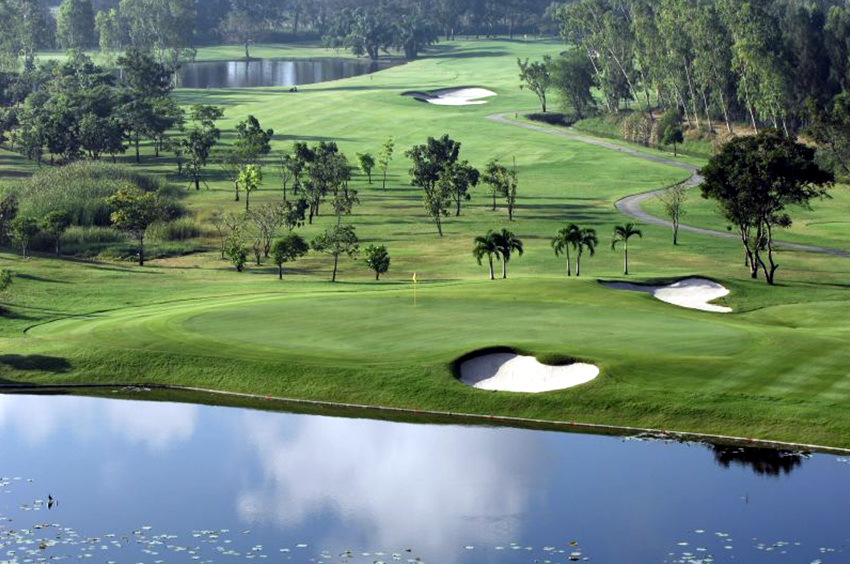 Golf Tour Package Itinerary for the Bangkok Golf BreakThis golf tour package can be customized according to your preferences.Day 1 - Arrival Arrival Bangkok's Suvarnabhumi Airport and transfer to hotel.Day 2 - Golf at Muang Kaew Golf Club
Golf at Muang Kaew Golf Club (well-maintained course with good variety is testing though enjoyable for all). 

Day 3 - Golf & Departure - Golf at Thana City Golf & Sports Club
Golf at Thana City Golf & Sports Club (Greg Norman design with lots of variety & emphasis on shot making).Transfer to Bangkok's Suvarnabhumi Airport for departure.Start Location : BangkokTour Length : 3 Days (Length can be adjusted)Price from : 9,900Inclusions :All accommodationsDaily breakfastAll green fees1 caddie per golfer at each golf courseAll airport transfersAll golf course transfersAll transfers by private VIP touring van or equivalent24/7 golf hotline staffed by knowledgeable service personnelAll taxes and service chargesExclusions :International airfarePersonal items, drinks, and gratuitiesRecommended Hotels : 3 Star The Palazzo, Bangkok4 Star President Palace Hotel, Sukhumvit Soi 115 Star Sofitel Bangkok SukhumvitWe have a wide range of 3 - 5 star hotels available. To meet your preferences and budget please contact us for further information.Extra Info : Golf courses may be substituted or changed as preferred.